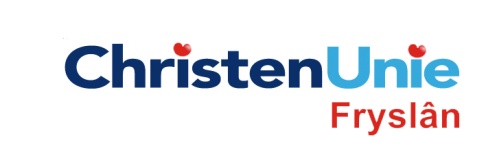 SCHRIFTELIJKE VRAGEN, ex artikel 39 Reglement van OrdeSCHRIFTELIJKE VRAGEN, ex artikel 39 Reglement van OrdeGericht aan college / GedeputeerdeGedeputeerde KramerInleidende toelichting(facultatief)De ChristenUnie pleit voor een goed spoorstation in Leeuwarden;  een provinciale hoofdstad waardig. Daarvoor is het belangrijk dat de verbindingen van en naar het station up-to-date zijn. Ook moet het station zo zijn ingericht dat er ruimte is voor doorrijdende treinen, zodat het mogelijk is na haltering in Leeuwarden door te rijden naar een bestemming elders in het land of de provincie. Station Groningen wordt bijvoorbeeld voor een groot deel omgebouwd van kopstations tot doorgangsstation. Hierover en over nog enkele zaken wil de ChristenUnie de volgende vragen stellen:Vraag / vragenNa de verbouw van station Groningen wordt voor de trein uit Leeuwarden het overstapprincipe gehandhaafd. Daardoor is er geen direct verbinding met Assen, maar ook niet met bestemmingen in Duitsland zoals Leer en Bremen. Wat vindt u daarvan en wat doet u daaraan?Vanuit Groningen onderhoudt Arriva een directe spoorverbinding met Leer (Wiederline). Welke kansen zijn om vanuit het project ESGL (extra spoor Groningen Leeuwarden) aan te haken op deze Wiederline, zodat reizigers vanuit Leeuwarden kunnen gebruik maken over een directe verbinding met Duitsland (dus zonder overstap)? Hoe zet u zich daarvoor in?Leeuwarden is een typisch kopstation, waarbij reizigers moeten overstappen op andere treinen om hun reis te vervolgen. Het project ESGL betreft ook aanpassingen op het station Leeuwarden CS. De ChristenUnie vraagt zich af of afsluiting van perron B met een stootstuk verstandig is. Zodoende is er geen mogelijkheid meer om de trein uit bijvoorbeeld Harlingen door te laten rijden naar Groningen. Heeft u hierover nagedacht? Waarom kiest u voor een stootblok i.p.v. het station zo in te richten dat er ook ruimte is voor doorgaande treinen? Is een aanpassing hierop nog mogelijk?De ChristenUnie heeft eerder gevraagd of het mogelijk is de stoptrein vanuit Groningen (van Arriva) door te laten rijden naar station Werpsterhoek. Dat was onmogelijk volgens de afdeling Complexe Spoorzaken omdat de Arriva treinen geen gebruik mogen maken van het Hoofdrailnet (van NS). In Groningen wordt echter wel gebruik gemaakt van het hoofdrailnet. Daar rijdt de Arriva van trein naar Europa Park en halteert daar. Hoe kan dat en hoe verhoudt zich dat met de eerder verkregen informatie m.b.t. station Werpsterhoek?   Indiener(s)(fractie / naam / handtekening)ChristenUnie, Anja HagaDatumd.d. 31-03-2014